Ficha técnica (Alimentos)Imágenes adicionales:Nombre de la empresa:Comité:AlimentosNombre comercial:Categoría:Fecha:Sub-Categoría:ProductoProductoNombre: ProductoMunicipio o región de origen:ProductoHistoria del producto:ProductoMaterias Primas:ProductoOrigen de la materia prima:ProductoProceso de producción:   Básico     Intermedio   AvanzadoProductoLugar de producción:ProductoVolumen de producción:ProductoTiempo de elaboración:ProductoCaracterísticas del empaque:ProductoPresentaciones:ProductoCertificaciones de calidad del producto:ProductoPrecio de venta:ProductoInformación adicional: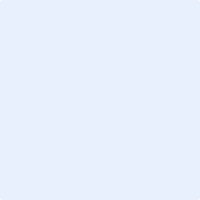 